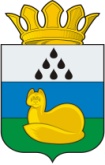 АДМИНИСТРАЦИЯ ДЕМЬЯНСКОГО СЕЛЬСКОГО ПОСЕЛЕНИЯ УВАТСКОГО МУНИЦИПАЛЬНОГО РАЙОНАПостановление_________ 2023 г.                                                                     № ПРОЕКс. Демьянское            В соответствии с Федеральным законом от 06.10.2003 № 131-ФЗ «Об общих принципах организации местного самоуправления в Российской Федерации», Приказом Минстроя России от 06.04.2017 N 691/пр «Об утверждении методических рекомендаций по подготовке государственных программ субъектов Российской Федерации и муниципальных программ формирования современной городской среды в рамках реализации приоритетного проекта «Формирование комфортной городской среды» на 2018 - 2023 годы», Уставом Демьянского сельского поселения Уватского муниципального района Тюменской области:Внести в Постановление администрации Демьянского сельского поселения от 04.09.2019 № 7 "Об утверждении муниципальной программы "Формирование современной сельской среды на территории Демьянского сельского поселения" на 2018-2022 годы" (в редакции постановлений администрации Демьянского сельского поселения от 27.05.2020 № 9, от 22.06.2020 № 10, от 14.10.2020 № 13, от 03.12.2021 № 11, 30.11.2022 № 18) следующие изменения:- Приложение № 1, № 2 изложить в новой редакции, согласно приложению, к настоящему Постановлению.Ведущему специалисту администрации Демьянского сельского поселения, Захаровой Ирине Павловне настоящее постановление:         -обнародовать путем размещения на информационных стендах в местах, установленных администрацией Демьянского сельского поселения Уватского муниципального района;         -разместить на странице Демьянского сельского поселения официального сайта Уватского муниципального района в сети «Интернет».Настоящее постановление вступает в силу со дня его обнародования.Контроль за исполнением настоящего Постановления оставляю за собой.Глава сельского поселения                                                        А.А. МотовиловПриложение 1к проекту постановления администрации Демьянского сельского поселения от ___-.2023 № __Паспортмуниципальной программы «Формирование современной сельской среды на территории Демьянского сельского поселения» на 2018-2026 годы Общие положения1. Основные понятия, используемые в муниципальной программе «Формирование современной сельской среды на территории Демьянского сельского поселения» на 2018 – 2023 годы (далее по тексту – Программа):Дворовые территории – совокупность территорий, прилегающих к многоквартирным домам, с расположенными на них объектами, предназначенными для обслуживания и эксплуатации таких домов, и элементами благоустройства этих территорий, в том числе местами стоянки автотранспортных средств, тротуарами и автомобильными дорогами, включая автомобильные дороги, образующие проезды к территориям, прилегающим к многоквартирным домам.Общественное место — территория или пространство потенциального местонахождения людей. Определяется в целях регулирования гражданских правоотношений, возникающих за пределами частных пространств, где правовое положение и сама возможность нахождения отдельных граждан ограничены в силу общего закона и основанных на законе частных норм.Заинтересованные лица – собственники помещений в многоквартирных домах, собственники иных зданий и сооружений, расположенных в границах дворовой территории, подлежащей благоустройству.Общественная комиссия – комиссия, созданная на муниципальном уровне для контроля и координации за ходом выполнения Программы, организации общественного обсуждения, проведения комиссионной оценки предложений заинтересованных лиц, в состав которой входят представители органов местного самоуправления, политических партий и движений, общественных организаций.Формирование современной сельской среды – мероприятия, направленные на улучшение санитарного, экологического и эстетического состояния дворовых территорий и общественных мест.Характеристика текущего состояния сектора благоустройства в Демьянском сельском поселении Уватского муниципального районаОдним из приоритетных направлений развития Демьянского сельского поселения Уватского муниципального района является повышение уровня благоустройства, создание безопасных и комфортных условий для проживания жителей Демьянского сельского поселения.Статус современного Демьянского сельского поселения Уватского муниципального района во многом определяет развитая инженерная инфраструктура и уровень внешнего благоустройства территории.Результаты обследований дворовых территорий и мест общего пользования показали, что пришли в негодность малые  архитектурные  формы. В большинстве дворов отсутствует необходимый набор малых архитектурных форм (скамейки, урны и т.д.) и обустроенные детские площадки. Отсутствуют специально оборудованные контейнерные площадки, что приводит к ухудшению эстетического вида дворовых территорий. Надлежащее состояние дворовых территории, является важным фактором при формировании благоприятной экологической и эстетической сельской среды.Существующее положение обусловлено рядом факторов: введение новых современных требований к благоустройству и содержанию территорий, недостаточное финансирование программных мероприятий в предыдущие годы.Важнейшей задачей администрации Демьянского сельского поселения Уватского муниципального района является формирование и обеспечение среды, комфортной и благоприятной для проживания населения, в том числе благоустройство и надлежащее содержание дворовых территорий и мест общего  пользования.  Выполнение требований Градостроительного кодекса Российской Федерации по устойчивому развитию сельской территории, обеспечивающих при осуществлении градостроительной деятельности безопасные и благоприятные условия жизнедеятельности человека.Для поддержания дворовых и общественных территорий Демьянского сельского поселения Уватского муниципального района в технически исправном состоянии и приведения их в соответствие с современными требованиями комфортности, разработана муниципальная программа. Благоустройство дворовых территорий и мест массового пребывания населения позволит поддержать их в удовлетворительном состоянии, повысить уровень благоустройства, выполнить архитектурно-планировочную организацию территории, обеспечить здоровые условия отдыха и жизни жителей.Так, в Демьянском сельском поселении Уватского муниципального района имеются территории общего пользования (парки, памятники, центральные улицы), благоустройство которых не отвечает современным требованиям, поэтому запланировано строительство площади «Защитникам Родины».Реализация Программы позволит создать на дворовых территориях и местах общего пользования условия, благоприятно влияющие на психологическое состояние человека, повысить комфортность проживания жителей, обеспечить более эффективную эксплуатацию жилых домов, сформировать активную гражданскую позицию населения посредством его участия в благоустройстве внутри дворовых территорий, повысить уровень и качество жизни населения.Приоритеты развития муниципальной политики в сфере благоустройства Демьянского сельского поселения Уватского муниципального районаПрограмма направлена на дальнейшее повышение качества и комфорта сельской среды на территории Демьянского сельского поселения Уватского муниципального района.Цель Программы соответствует приоритетам государственной жилищной политики, определенной в соответствии с решением президиума Совета при Президенте Российской Федерации по стратегическому развитию и приоритетным проектам.Достижение цели Программы осуществляется путем решения следующих задач:1. Формирования единого облика Демьянского сельского поселения Уватского муниципального района.2. Создание, содержание и развитие объектов благоустройства на территории Демьянского сельского поселения Уватского муниципального района, включая объекты, находящиеся в частной собственности и прилегающие к ним территории.3. Реализация мероприятий по благоустройству дворовых территорий, мест массового отдыха населения.4. Повышение уровня вовлеченности заинтересованных граждан, организаций в реализацию мероприятий по благоустройству территории Демьянского сельского поселения Уватского муниципального района.Срок реализации Программы: до 2024 года.В связи с тем, что запланированные мероприятия выполняются ежегодно, этапы реализации программы не предусмотрены.Нормативно-правовое регулирование в сфере формирования комфортной сельской среды определяется:Постановлением Правительства Российской Федерации от 30.01.2017 №101 «О предоставлении и распределении в 2017 году субсидий из федерального бюджета бюджетам субъектов Российской Федерации на поддержку обустройства мест массового отдыха населения (городских парков)»;Постановлением Правительства Российской Федерации от 10.02.2017 № 169 «Об утверждении Правил предоставления и распределения субсидий из федерального бюджета бюджетам субъектов Российской Федерации на поддержку государственных программ субъектов Российской Федерации и муниципальных программ формирования современной городской среды».IV.  Система основных мероприятий муниципальной программыРеализация Программы осуществляется путем решения поставленных задач.В целях поддержания и развития положительных тенденций в сфере благоустройства необходима реализация Программы, рассчитанной на долгосрочный период, в рамках которой должна предусматриваться целенаправленная работа по комплексному благоустройству территории Демьянского сельского поселения  Уватского муниципального района.Благоустройство мест общего пользования необходимо осуществлять исходя из минимального перечня видов работ по благоустройству (далее по тексту - минимальный перечень работ), но не ограничиваясь им.В рекомендуемый Правительством Российской Федерации минимальный перечень работ входит:а) обеспечение освещения территорий;б) установка малых архитектурных форм (скамеек, урн для мусора);в) иные  виды  работ.В рекомендуемый перечень дополнительных видов работ по благоустройству дворовых территорий и мест общего пользования (далее по  тексту - дополнительный перечень работ) входит:а) устройство, ремонт спортивных, детских игровых площадок, площадок для мусоросборников;б) устройство автомобильных парковок;в) устройство ограждения детских игровых площадок;г) установка парковочных столбиков;д) устройство газонного ограждения;е) устройство хозяйственных площадок, площадок для отдыха взрослых;ж) размещение устройств, обеспечивающих регулирование въезда и (или) выезда на придомовую территорию транспортных средств;з) ремонт отмостки, в случае если при выполнении работ по благоустройству дворовой территории требуется изменение существующих планировочных отметок территории, а также в случае, если состояние отмостки требует проведения ремонта, при условии, если при проведении капитального ремонта многоквартирного дома ремонт отмостки не производился, либо капитальный ремонт многоквартирного дома производился, но гарантийный срок предъявления требований в связи с ненадлежащим выполнением работ по ремонту отмостки истек;к) ремонт крылец, в случае, если при выполнении работ по благоустройству дворовой территории требуется изменение существующих планировочных отметок территории, а также в случае, если состояние крылец требует проведения ремонта, при условии, если при проведении капитального ремонта многоквартирного дома ремонт крылец не производился, либо капитальный ремонт многоквартирного дома производился, но гарантийный срок предъявления требований в связи с ненадлежащим выполнением работ по ремонту крылец истек;л) посадка зеленых насаждений, формовочная, омолаживающая, санитарная обрезка зеленых насаждений, лечение механических повреждений деревьев, корчевка пней, устройство и ремонт газонов, штыковка почвы при омоложении растений, устройство цветников, альпинариев, устройство крышного и вертикального озеленения, однократный уход за зелеными насаждениями при их посадке;м) мероприятия для обеспечения беспрепятственного доступа маломобильных групп населения.Дополнительный перечень работ включает строительство площади «Защитникам Родины».Дополнительный перечень работ рекомендуется к реализации только при условии выполнения работ, предусмотренных минимальным перечнем работ по благоустройству.Виды работ, предусматриваемые минимальным и дополнительным перечнями работ по благоустройству, определяются администрацией Демьянского сельского поселения самостоятельно, с учетом рекомендованных минимального и дополнительного перечней, предусмотренных настоящей Программой. Проведение работ по благоустройству должно быть синхронизировано с проведением замены инженерных сетей, проходящих по дворовым территориям.Условия о форме участия (финансовом и (или) трудовом) собственников помещений в многоквартирных домах в реализации мероприятий по благоустройству дворовой территории и мест общего пользования в рамках минимального и (или) дополнительного перечня работ по благоустройству, в том числе о доле такого участия, устанавливаются администрацией Демьянского сельского поселения самостоятельно в рамках программ по благоустройству.Очередность проведения работ, по благоустройству мест общего пользования исходя из минимального перечня работ в рамках реализации муниципальных программ формирования современной сельской среды на 2018 - 2023 годы (далее по тексту - муниципальные программы) определяется администрацией Демьянского сельского поселения самостоятельно в соответствии с муниципальными правовыми актами.При реализации мероприятий по благоустройству дворовых территорий и мест  общего  пользования необходимо в полном объеме задействовать механизмы вовлечения граждан как в процесс подготовки и реализации проекта, так и при приемке выполненных работ.Решения о проведении работ по благоустройству и мест  общего  пользования, а также утверждение видов работ и мест расположения элементов благоустройства  определяется администрацией Демьянского сельского поселения самостоятельно,  с учетом  мнения  заинтересованных  лиц.Благоустройство общественных пространств, мест массового отдыха населения.Формирование современной сельской среды как никакая иная сфера деятельности нуждается в синхронизации усилий органов власти, жителей, профильных специалистов и экспертов производственной сферы.Подготовка проектов  общественных пространств, площадей, парков, также должна осуществляться при максимальном вовлечении жителей, с учетом их мнения и потребностей.При проектировании новых или реконструкции существующих общественных пространств необходима тщательная проработка концепции рассматриваемой территории, при определении акцентов необходимо учитывать исторические аспекты, привычки населения, ориентированность на возрастные группы и другие факторы. Для повышения комфортности пребывания и восприятия предназначенных для отдыха зон рекомендуется максимально раскрывать потенциал микропространств (уличная мебель, павильоны, водные объекты и др.).Неотъемлемым условием успешного совершенствования практик в сфере благоустройства, создания интеллектуальной базы для дальнейшего развития данных направлений является системное участие в таких проектах местных архитекторов и дизайнеров, в особенности молодых специалистов. Для раскрытия творческого потенциала возможно проведение конкурсов на лучшие проекты комплексного обустройства, а также на лучший дизайн отдельных элементов благоустройства, малых архитектурных форм, которые можно впоследствии рекомендовать к применению в качестве типовых. Наряду с этим требуется непрерывное повышение компетенции, изучение лучших зарубежных и российских практик в данной сфере, проведение на постоянной основе семинаров, мастер-классов и тренингов.Немаловажным является участие в реализации мероприятий по благоустройству дворовых и общественных территорий местного бизнеса, производителей малых архитектурных форм, изделий и элементов сельской среды, которые будут разрабатываться с учетом современных требований в дизайне и гармонично применяться в благоустройстве территорий.Одним из ключевых аспектов формирования качественной сельской среды является архитектурно-художественная составляющая общественных пространств и зданий.Решение проблемы визуального оформления зданий, недостатков в размещении информационных и рекламных конструкций необходимо осуществлять в 2 этапа:1. Проведение обследования существующего состояния в сфере размещения информационных конструкций, выявление проблем и типовых ошибок.2. По итогам анализа полученных данных необходима разработка Правил размещения вывесок и иных информационных конструкций в населенном пункте, включающих в себя типовые архитектурно-художественные решения, сочетающиеся с различными стилистическими и цветовыми особенностями зданий, при необходимости внесение изменений в существующие требования к внешнему виду фасадов зданий.Для обеспечения более гибкого подхода к архитектуре уместна вариативность требований по оформлению применительно к различным типам улиц и зданий, которые условно можно разделить на исторические и типовые (с преобладанием современной застройки).Реализация мероприятий по благоустройству мест массового отдыха населения осуществляется за счет бюджета бюджетной системы Российской Федерации.V. Финансовое обеспечение ПрограммыОбъем финансовых ресурсов Программы в целом составляет  41799,95 тыс. рублей.VI. Ожидаемые результаты и показатели реализации ПрограммыК 2024 году планируется:1. Повышение  уровня  комфортности проживания  граждан  на  территории  Демьянского сельского поселения Уватского  муниципального района.2.Увеличение доли благоустроенных дворовых территорий многоквартирных домов, проездов к дворовым территориям, мест общего пользования отвечающих нормативным требованиям;3. Увеличение благоустроенных территорий общественного назначения, отвечающих потребностям жителей;4. Увеличение заинтересованных граждан, организаций в реализацию мероприятий по благоустройству, привитие бережного  отношения к объектам  благоустройства.5. Улучшение внешнего облика села и мест массового пребывания населения.6. Достижение показателя для оценки эффективности деятельности органов местного самоуправления муниципального района,  сельского поселения.Показатели Программы приведены в приложении №1 к настоящей Программе.VI. Перечень мероприятий Программы Основу Программы составляет ремонт и благоустройство территорий общего пользования Демьянского сельского поселения Уватского муниципального района.Мероприятия по благоустройству дворовых территорий, территорий общего пользования формируются с учетом необходимости обеспечения физической, пространственной и информационной доступности зданий, сооружений, дворовых и общественных территорий для инвалидов и других маломобильных групп населения.  	Перечень мероприятий Программы представлен в приложении № 2 к настоящей Программе.VII. Срок реализации ПрограммыРеализация Программы предусмотрена на 2018 - 2026 годы без выделения этаповПриложение 2к проекту постановления администрации Демьянского сельского поселения ___.2023 № __Приложение № 2 к муниципальной программе «Формирование современной сельской среды натерритории Демьянского сельского поселения Уватского муниципального района» на 2018 – 2026 годыПеречень мероприятий к муниципальной программе «Формирование современной сельской среды на территории Демьянского сельского поселения Уватского муниципального района» на 2018-2026 годы       (тыс. руб)* Реализация данных мероприятий возможна при наличии источников финансирования.О внесении изменений в Постановление администрации Демьянского сельского поселения от 04 сентября 2019 № 7 "Об утверждении муниципальной программы «Формирование современной сельской среды на территории Демьянского сельского поселения» на 2018-2022 годы" Ответственный исполнитель муниципальной ПрограммыАдминистрация Демьянского сельского поселения Уватского муниципального районаАдминистрация Демьянского сельского поселения Уватского муниципального районаАдминистрация Демьянского сельского поселения Уватского муниципального районаАдминистрация Демьянского сельского поселения Уватского муниципального районаАдминистрация Демьянского сельского поселения Уватского муниципального районаАдминистрация Демьянского сельского поселения Уватского муниципального районаАдминистрация Демьянского сельского поселения Уватского муниципального районаАдминистрация Демьянского сельского поселения Уватского муниципального районаАдминистрация Демьянского сельского поселения Уватского муниципального районаАдминистрация Демьянского сельского поселения Уватского муниципального районаУчастники муниципальной ПрограммыАдминистрация Демьянского  сельского  поселения Уватского муниципального района,  население Демьянского  сельского поселения Уватского муниципального районаАдминистрация Демьянского  сельского  поселения Уватского муниципального района,  население Демьянского  сельского поселения Уватского муниципального районаАдминистрация Демьянского  сельского  поселения Уватского муниципального района,  население Демьянского  сельского поселения Уватского муниципального районаАдминистрация Демьянского  сельского  поселения Уватского муниципального района,  население Демьянского  сельского поселения Уватского муниципального районаАдминистрация Демьянского  сельского  поселения Уватского муниципального района,  население Демьянского  сельского поселения Уватского муниципального районаАдминистрация Демьянского  сельского  поселения Уватского муниципального района,  население Демьянского  сельского поселения Уватского муниципального районаАдминистрация Демьянского  сельского  поселения Уватского муниципального района,  население Демьянского  сельского поселения Уватского муниципального районаАдминистрация Демьянского  сельского  поселения Уватского муниципального района,  население Демьянского  сельского поселения Уватского муниципального районаАдминистрация Демьянского  сельского  поселения Уватского муниципального района,  население Демьянского  сельского поселения Уватского муниципального районаАдминистрация Демьянского  сельского  поселения Уватского муниципального района,  население Демьянского  сельского поселения Уватского муниципального районаЦель муниципальной ПрограммыПовышение безопасности, качества и комфорта сельской среды на территории Демьянского сельского  поселения Уватского муниципального районаПовышение безопасности, качества и комфорта сельской среды на территории Демьянского сельского  поселения Уватского муниципального районаПовышение безопасности, качества и комфорта сельской среды на территории Демьянского сельского  поселения Уватского муниципального районаПовышение безопасности, качества и комфорта сельской среды на территории Демьянского сельского  поселения Уватского муниципального районаПовышение безопасности, качества и комфорта сельской среды на территории Демьянского сельского  поселения Уватского муниципального районаПовышение безопасности, качества и комфорта сельской среды на территории Демьянского сельского  поселения Уватского муниципального районаПовышение безопасности, качества и комфорта сельской среды на территории Демьянского сельского  поселения Уватского муниципального районаПовышение безопасности, качества и комфорта сельской среды на территории Демьянского сельского  поселения Уватского муниципального районаПовышение безопасности, качества и комфорта сельской среды на территории Демьянского сельского  поселения Уватского муниципального районаПовышение безопасности, качества и комфорта сельской среды на территории Демьянского сельского  поселения Уватского муниципального районаЗадачи муниципальной ПрограммыФормирования единого облика Демьянского сельского поселения Уватского муниципального района;Создание, содержание и развитие объектов благоустройства на территории Демьянского сельского поселения Уватского муниципального района, включая объекты, находящиеся в частной собственности и прилегающие к ним территории;Реализация мероприятий по  благоустройству дворовых  территорий и мест  массового отдыха  населения;Повышение уровня вовлеченности заинтересованных граждан, организаций в реализацию мероприятий по благоустройству территории Демьянского сельского поселения  Уватского муниципального района.Формирования единого облика Демьянского сельского поселения Уватского муниципального района;Создание, содержание и развитие объектов благоустройства на территории Демьянского сельского поселения Уватского муниципального района, включая объекты, находящиеся в частной собственности и прилегающие к ним территории;Реализация мероприятий по  благоустройству дворовых  территорий и мест  массового отдыха  населения;Повышение уровня вовлеченности заинтересованных граждан, организаций в реализацию мероприятий по благоустройству территории Демьянского сельского поселения  Уватского муниципального района.Формирования единого облика Демьянского сельского поселения Уватского муниципального района;Создание, содержание и развитие объектов благоустройства на территории Демьянского сельского поселения Уватского муниципального района, включая объекты, находящиеся в частной собственности и прилегающие к ним территории;Реализация мероприятий по  благоустройству дворовых  территорий и мест  массового отдыха  населения;Повышение уровня вовлеченности заинтересованных граждан, организаций в реализацию мероприятий по благоустройству территории Демьянского сельского поселения  Уватского муниципального района.Формирования единого облика Демьянского сельского поселения Уватского муниципального района;Создание, содержание и развитие объектов благоустройства на территории Демьянского сельского поселения Уватского муниципального района, включая объекты, находящиеся в частной собственности и прилегающие к ним территории;Реализация мероприятий по  благоустройству дворовых  территорий и мест  массового отдыха  населения;Повышение уровня вовлеченности заинтересованных граждан, организаций в реализацию мероприятий по благоустройству территории Демьянского сельского поселения  Уватского муниципального района.Формирования единого облика Демьянского сельского поселения Уватского муниципального района;Создание, содержание и развитие объектов благоустройства на территории Демьянского сельского поселения Уватского муниципального района, включая объекты, находящиеся в частной собственности и прилегающие к ним территории;Реализация мероприятий по  благоустройству дворовых  территорий и мест  массового отдыха  населения;Повышение уровня вовлеченности заинтересованных граждан, организаций в реализацию мероприятий по благоустройству территории Демьянского сельского поселения  Уватского муниципального района.Формирования единого облика Демьянского сельского поселения Уватского муниципального района;Создание, содержание и развитие объектов благоустройства на территории Демьянского сельского поселения Уватского муниципального района, включая объекты, находящиеся в частной собственности и прилегающие к ним территории;Реализация мероприятий по  благоустройству дворовых  территорий и мест  массового отдыха  населения;Повышение уровня вовлеченности заинтересованных граждан, организаций в реализацию мероприятий по благоустройству территории Демьянского сельского поселения  Уватского муниципального района.Формирования единого облика Демьянского сельского поселения Уватского муниципального района;Создание, содержание и развитие объектов благоустройства на территории Демьянского сельского поселения Уватского муниципального района, включая объекты, находящиеся в частной собственности и прилегающие к ним территории;Реализация мероприятий по  благоустройству дворовых  территорий и мест  массового отдыха  населения;Повышение уровня вовлеченности заинтересованных граждан, организаций в реализацию мероприятий по благоустройству территории Демьянского сельского поселения  Уватского муниципального района.Формирования единого облика Демьянского сельского поселения Уватского муниципального района;Создание, содержание и развитие объектов благоустройства на территории Демьянского сельского поселения Уватского муниципального района, включая объекты, находящиеся в частной собственности и прилегающие к ним территории;Реализация мероприятий по  благоустройству дворовых  территорий и мест  массового отдыха  населения;Повышение уровня вовлеченности заинтересованных граждан, организаций в реализацию мероприятий по благоустройству территории Демьянского сельского поселения  Уватского муниципального района.Формирования единого облика Демьянского сельского поселения Уватского муниципального района;Создание, содержание и развитие объектов благоустройства на территории Демьянского сельского поселения Уватского муниципального района, включая объекты, находящиеся в частной собственности и прилегающие к ним территории;Реализация мероприятий по  благоустройству дворовых  территорий и мест  массового отдыха  населения;Повышение уровня вовлеченности заинтересованных граждан, организаций в реализацию мероприятий по благоустройству территории Демьянского сельского поселения  Уватского муниципального района.Формирования единого облика Демьянского сельского поселения Уватского муниципального района;Создание, содержание и развитие объектов благоустройства на территории Демьянского сельского поселения Уватского муниципального района, включая объекты, находящиеся в частной собственности и прилегающие к ним территории;Реализация мероприятий по  благоустройству дворовых  территорий и мест  массового отдыха  населения;Повышение уровня вовлеченности заинтересованных граждан, организаций в реализацию мероприятий по благоустройству территории Демьянского сельского поселения  Уватского муниципального района.Формирования единого облика Демьянского сельского поселения Уватского муниципального района;Создание, содержание и развитие объектов благоустройства на территории Демьянского сельского поселения Уватского муниципального района, включая объекты, находящиеся в частной собственности и прилегающие к ним территории;Реализация мероприятий по  благоустройству дворовых  территорий и мест  массового отдыха  населения;Повышение уровня вовлеченности заинтересованных граждан, организаций в реализацию мероприятий по благоустройству территории Демьянского сельского поселения  Уватского муниципального района.Формирования единого облика Демьянского сельского поселения Уватского муниципального района;Создание, содержание и развитие объектов благоустройства на территории Демьянского сельского поселения Уватского муниципального района, включая объекты, находящиеся в частной собственности и прилегающие к ним территории;Реализация мероприятий по  благоустройству дворовых  территорий и мест  массового отдыха  населения;Повышение уровня вовлеченности заинтересованных граждан, организаций в реализацию мероприятий по благоустройству территории Демьянского сельского поселения  Уватского муниципального района.Формирования единого облика Демьянского сельского поселения Уватского муниципального района;Создание, содержание и развитие объектов благоустройства на территории Демьянского сельского поселения Уватского муниципального района, включая объекты, находящиеся в частной собственности и прилегающие к ним территории;Реализация мероприятий по  благоустройству дворовых  территорий и мест  массового отдыха  населения;Повышение уровня вовлеченности заинтересованных граждан, организаций в реализацию мероприятий по благоустройству территории Демьянского сельского поселения  Уватского муниципального района.Срок реализации Программы2018-2026 годы2018-2026 годы2018-2026 годы2018-2026 годы2018-2026 годы2018-2026 годы2018-2026 годы2018-2026 годы2018-2026 годы2018-2026 годы2018-2026 годы2018-2026 годы2018-2026 годыОбъем бюджетных ассигнований ПрограммыФинансирование, тыс. руб.Финансирование, тыс. руб.2018год2018год2019год2020год2021год2022год2023 год2024 год2024 год2025 год2025 год2026 год2026 годОбъем бюджетных ассигнований ПрограммыВсего,  в  т.ч.Всего,  в  т.ч.0,00 0,00 188,001251,9039710,0538820,0538770,0538770,0538770,0538770,0538770,0538770,0538770,05Объем бюджетных ассигнований ПрограммыМестный бюджетМестный бюджет0,000,00188,001251,901340,00450,0400,00100,00100,00Областной бюджетОбластной бюджет0,000,000,000,0038370,05 (строительство площади "Защитникам Родины" в створе улиц Энергетиков -Центральная -Доронина с.Демьянское Уватский район Тюменская область)38370,05 (строительство площади "Защитникам Родины" в створе улиц Энергетиков -Центральная -Доронина с.Демьянское Уватский район Тюменская область)38370,05 (строительство площади "Защитникам Родины" в створе улиц Энергетиков -Центральная -Доронина с.Демьянское Уватский район Тюменская область)38370,05 (строительство площади "Защитникам Родины" в створе улиц Энергетиков -Центральная -Доронина с.Демьянское Уватский район Тюменская область)38370,05 (строительство площади "Защитникам Родины" в створе улиц Энергетиков -Центральная -Доронина с.Демьянское Уватский район Тюменская область)38370,05 (строительство площади "Защитникам Родины" в створе улиц Энергетиков -Центральная -Доронина с.Демьянское Уватский район Тюменская область)38370,05 (строительство площади "Защитникам Родины" в створе улиц Энергетиков -Центральная -Доронина с.Демьянское Уватский район Тюменская область)38370,05 (строительство площади "Защитникам Родины" в створе улиц Энергетиков -Центральная -Доронина с.Демьянское Уватский район Тюменская область)38370,05 (строительство площади "Защитникам Родины" в створе улиц Энергетиков -Центральная -Доронина с.Демьянское Уватский район Тюменская область)Ожидаемые результаты реализации мероприятий ПрограммыПовышение  уровня  комфортности проживания  граждан  на  территории  Демьянского сельского поселения Уватского муниципального района;Увеличение доли благоустроенных мест  общего пользования отвечающих нормативным требованиям;Улучшение внешнего облика села и мест массового пребывания населения;Увеличение заинтересованных граждан, организаций в реализацию мероприятий по благоустройству, привитие бережного  отношения к объектам  благоустройства;Достижение показателя для оценки эффективности деятельности Демьянского сельского поселения.Повышение  уровня  комфортности проживания  граждан  на  территории  Демьянского сельского поселения Уватского муниципального района;Увеличение доли благоустроенных мест  общего пользования отвечающих нормативным требованиям;Улучшение внешнего облика села и мест массового пребывания населения;Увеличение заинтересованных граждан, организаций в реализацию мероприятий по благоустройству, привитие бережного  отношения к объектам  благоустройства;Достижение показателя для оценки эффективности деятельности Демьянского сельского поселения.Повышение  уровня  комфортности проживания  граждан  на  территории  Демьянского сельского поселения Уватского муниципального района;Увеличение доли благоустроенных мест  общего пользования отвечающих нормативным требованиям;Улучшение внешнего облика села и мест массового пребывания населения;Увеличение заинтересованных граждан, организаций в реализацию мероприятий по благоустройству, привитие бережного  отношения к объектам  благоустройства;Достижение показателя для оценки эффективности деятельности Демьянского сельского поселения.Повышение  уровня  комфортности проживания  граждан  на  территории  Демьянского сельского поселения Уватского муниципального района;Увеличение доли благоустроенных мест  общего пользования отвечающих нормативным требованиям;Улучшение внешнего облика села и мест массового пребывания населения;Увеличение заинтересованных граждан, организаций в реализацию мероприятий по благоустройству, привитие бережного  отношения к объектам  благоустройства;Достижение показателя для оценки эффективности деятельности Демьянского сельского поселения.Повышение  уровня  комфортности проживания  граждан  на  территории  Демьянского сельского поселения Уватского муниципального района;Увеличение доли благоустроенных мест  общего пользования отвечающих нормативным требованиям;Улучшение внешнего облика села и мест массового пребывания населения;Увеличение заинтересованных граждан, организаций в реализацию мероприятий по благоустройству, привитие бережного  отношения к объектам  благоустройства;Достижение показателя для оценки эффективности деятельности Демьянского сельского поселения.Повышение  уровня  комфортности проживания  граждан  на  территории  Демьянского сельского поселения Уватского муниципального района;Увеличение доли благоустроенных мест  общего пользования отвечающих нормативным требованиям;Улучшение внешнего облика села и мест массового пребывания населения;Увеличение заинтересованных граждан, организаций в реализацию мероприятий по благоустройству, привитие бережного  отношения к объектам  благоустройства;Достижение показателя для оценки эффективности деятельности Демьянского сельского поселения.Повышение  уровня  комфортности проживания  граждан  на  территории  Демьянского сельского поселения Уватского муниципального района;Увеличение доли благоустроенных мест  общего пользования отвечающих нормативным требованиям;Улучшение внешнего облика села и мест массового пребывания населения;Увеличение заинтересованных граждан, организаций в реализацию мероприятий по благоустройству, привитие бережного  отношения к объектам  благоустройства;Достижение показателя для оценки эффективности деятельности Демьянского сельского поселения.Повышение  уровня  комфортности проживания  граждан  на  территории  Демьянского сельского поселения Уватского муниципального района;Увеличение доли благоустроенных мест  общего пользования отвечающих нормативным требованиям;Улучшение внешнего облика села и мест массового пребывания населения;Увеличение заинтересованных граждан, организаций в реализацию мероприятий по благоустройству, привитие бережного  отношения к объектам  благоустройства;Достижение показателя для оценки эффективности деятельности Демьянского сельского поселения.Повышение  уровня  комфортности проживания  граждан  на  территории  Демьянского сельского поселения Уватского муниципального района;Увеличение доли благоустроенных мест  общего пользования отвечающих нормативным требованиям;Улучшение внешнего облика села и мест массового пребывания населения;Увеличение заинтересованных граждан, организаций в реализацию мероприятий по благоустройству, привитие бережного  отношения к объектам  благоустройства;Достижение показателя для оценки эффективности деятельности Демьянского сельского поселения.Повышение  уровня  комфортности проживания  граждан  на  территории  Демьянского сельского поселения Уватского муниципального района;Увеличение доли благоустроенных мест  общего пользования отвечающих нормативным требованиям;Улучшение внешнего облика села и мест массового пребывания населения;Увеличение заинтересованных граждан, организаций в реализацию мероприятий по благоустройству, привитие бережного  отношения к объектам  благоустройства;Достижение показателя для оценки эффективности деятельности Демьянского сельского поселения.Повышение  уровня  комфортности проживания  граждан  на  территории  Демьянского сельского поселения Уватского муниципального района;Увеличение доли благоустроенных мест  общего пользования отвечающих нормативным требованиям;Улучшение внешнего облика села и мест массового пребывания населения;Увеличение заинтересованных граждан, организаций в реализацию мероприятий по благоустройству, привитие бережного  отношения к объектам  благоустройства;Достижение показателя для оценки эффективности деятельности Демьянского сельского поселения.Повышение  уровня  комфортности проживания  граждан  на  территории  Демьянского сельского поселения Уватского муниципального района;Увеличение доли благоустроенных мест  общего пользования отвечающих нормативным требованиям;Улучшение внешнего облика села и мест массового пребывания населения;Увеличение заинтересованных граждан, организаций в реализацию мероприятий по благоустройству, привитие бережного  отношения к объектам  благоустройства;Достижение показателя для оценки эффективности деятельности Демьянского сельского поселения.Повышение  уровня  комфортности проживания  граждан  на  территории  Демьянского сельского поселения Уватского муниципального района;Увеличение доли благоустроенных мест  общего пользования отвечающих нормативным требованиям;Улучшение внешнего облика села и мест массового пребывания населения;Увеличение заинтересованных граждан, организаций в реализацию мероприятий по благоустройству, привитие бережного  отношения к объектам  благоустройства;Достижение показателя для оценки эффективности деятельности Демьянского сельского поселения.Финансирование,тыс. руб.2018 год2019 год2020 год2021 год2022 год2023 год2024 год2025 год2026 годВсего0188,001251,9039710,0538820,0538770,0538670,0038620,0038670,00в т.чОбластной бюджет000,0038370,05 (строительство площади "Защитникам Родины" в створе улиц Энергетиков -Центральная -Доронина с.Демьянское Уватский район Тюменская область)38370,05 (строительство площади "Защитникам Родины" в створе улиц Энергетиков -Центральная -Доронина с.Демьянское Уватский район Тюменская область)38370,05 (строительство площади "Защитникам Родины" в створе улиц Энергетиков- Центральная -Доронина с.Демьянское Уватский район Тюменская область)38370,05 (строительство площади "Защитникам Родины" в створе улиц Энергетиков -Центральная -Доронина с.Демьянское Уватский район Тюменская область)38370,05 (строительство площади "Защитникам Родины" в створе улиц Энергетиков -Центральная -Доронина с.Демьянское Уватский район Тюменская область)38370,05 (строительство площади "Защитникам Родины" в створе улиц Энергетиков -Центральная -Доронина с.Демьянское Уватский район Тюменская область)Местный бюджет0188,001251,901340,00450,0400,00300,00250,00300,00№п/п Населенный пунктНаименование объектаМесторасположениеТребуемые характеристики объектаКоличественные показателиКоличественные показателиКоличественные показателиКраткое обоснование в необходимости объектаСумма реализацииСумма реализацииГод реализации (планируемый)Год реализации (планируемый)Год реализации (планируемый)Год реализации (планируемый)Год реализации (планируемый)Год реализации (планируемый)Год реализации (планируемый)Год реализации (планируемый)Год реализации (планируемый)Год реализации (планируемый)№п/п Населенный пунктНаименование объектаМесторасположениеТребуемые характеристики объектаПротяженность, км, площадь, м2Количество, штСуммаКраткое обоснование в необходимости объектаПСДСМР201820192020202120222023202420252026БлагоустройствоБлагоустройствоБлагоустройствоБлагоустройствоБлагоустройствоБлагоустройствоБлагоустройствоБлагоустройствоБлагоустройствоБлагоустройствоБлагоустройствоБлагоустройствоБлагоустройствоБлагоустройствоБлагоустройствоБлагоустройствоБлагоустройствоБлагоустройствоБлагоустройствоБлагоустройствоБлагоустройство1Демьянское СП
с.ДемьянскоеСтроительство детской площадкиМикрорайон «Трухино»в районе д.12- 12а.ул. Молодежная - оформление земельного участка (кадастровые работы по оформлению участка детской  площадки ул.Молодежная)площадь    1000 кв.м.112,00На данной улице  и в округе в радиусе 1,0 км расположены частные дома, где  проживает 48 детей в возрасте от 1 до 14 лет.--82,0--0,00100,00250,00300,001Демьянское СП
с.ДемьянскоеСтроительство детской площадкиМикрорайон «Трухино»в районе д.12- 12а.ул. Молодежная - отсыпка отведенной территории пескомплощадь    1000 кв.м.-70,00На данной улице  и в округе в радиусе 1,0 км расположены частные дома, где  проживает 48 детей в возрасте от 1 до 14 лет.--82,0--0,00100,00250,00300,001Демьянское СП
с.ДемьянскоеСтроительство детской площадкиМикрорайон «Трухино»в районе д.12- 12а.ул. Молодежная - Приобретение и установка МАФ1650,00На данной улице  и в округе в радиусе 1,0 км расположены частные дома, где  проживает 48 детей в возрасте от 1 до 14 лет.--82,0--0,00100,00250,00300,001Демьянское СП
с.ДемьянскоеСтроительство детской площадкиМикрорайон «Трухино»в районе д.12- 12а.ул. Молодежная На данной улице  и в округе в радиусе 1,0 км расположены частные дома, где  проживает 48 детей в возрасте от 1 до 14 лет.--82,0--0,00100,00250,00300,002Демьянское СП
с. ДемьянскоеДетская площадкаулица НПСПриобретение и установка МАФ (замена устаревшего оборудования)-1279,9Благоустройство существующей детской площадки--279,9--3Демьянское СП
с. ДемьянскоеДетская площадкаулица НПСПриобретение и установка МАФ (замена устаревшего оборудования)-2400,00Благоустройство существующей детской площадки---400,00-5Демьянское СП
с. ДемьянскоеДетская площадкаулица НПСОформление дополнительного земельного участка-150,00Благоустройство существующей детской площадки---50,00-6Демьянское СПс. ДемьянскоеДетская площадкаулица ДоронинаПриобретение и установка ограждения детской площадки1200,00200,007Демьянское СПс. ДемьянскоеОстановочный павильонулица НПС, 36Приобретение и установка остановочного павильона1400,00400,006Демьянское СП
с. ДемьянскоеЦентральная площадьулица НПСРазработка Дизайн – проекта площади "Защитникам Родины" в створе улиц Энергетиков -Центральная -Доронина с.Демьянское Уватский район Тюменская область (Разработка визуализации и схематичного расположения объектов на парковой территории)-190,00Ветхость сооружений-90,00---7Демьянское СП
с. ДемьянскоеЦентральная площадьулица НПСРазработка проектно-сметной документации для строительства площади "Защитникам Родины" в створе улиц Энергетиков -Центральная - Доронина с.Демьянское Уватский район Тюменская область-1890,00Ветхость сооружений--890,00890,00-8Демьянское СП
с. ДемьянскоеЦентральная площадьулица НПССтроительство площади "Защитникам Родины" в створе улиц Энергетиков -Центральная -Доронина с.Демьянское Уватский район Тюменская область-138370,05Ветхость сооружений--0,0038370,05*38370,05*38370,05*38370,05*38370,05*38370,05*9Демьянское СП
с. ДемьянскоеЦентральная площадьулица НПСПосадка зеленых насаждений и уход за ними-1500,00Благоустройство территории-0,00---10Демьянское СП
с. ДемьянскоеСтелаВъезд в село ДемьянскоеОбновление информационной стелы "Демьянское"-198,00Благоустройство территории-98,00---Итого:Итого:Итого:Итого:Итого:Итого:Итого:Итого:Итого:188,001251,939710,0538820,0538770,0538670,0538620,0538670,05